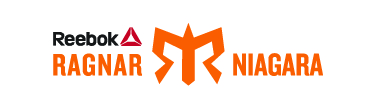   Location                        Open              CloseExchange Hold TimesExchange 1 4:30 AM2:00 PMExchange 25;15 AM2:30 PMExchange 36:45 AM3:30 PMExchange 47:30 AM4:15 PMExchange 58:30 AM5:00 PMRunner Allowed Exchange 610:45 AM6:30 PMOFF VAN Exchange 68:30 AM6:30 PMExchange 711:30 AM7:00 PMExchange 812:15 AM7:15 PMExchange 91:00 PM7:45 PMExchange 101:45 PM8:30 PMExchange 112:30 PM9:00 PMRunner Allowed Exchange 124:00 PM9:45 PMOFF VAN Exchange 1211:45 PM9:45 PMExchange 134:15 PM10:15 PMExchange 145:00 PM11:00 PMExchange 155:45 PM11:30 PMExchange 166:30 PM11:45 AMExchange 177:00 PM12:15 AMRunner Allowed Exchange 188:30 PM1:30 AMOFF VAN Exchange 185:00 PM1:30 AMExchange 199:00 PM2:15 AMExchange 209:45 PM3:30 AMExchange 2110:30 PM4:15 AMExchange 2211:30 PM5;30 AMExchange 2312:30 AM6:30 AMRunner Allowed Exchange 2412:45 AM7:15 AMOFF VAN Exchange 249:45 PM7:15 AMExchange 251:15 AM8:00 AMExchange 261:45 AM8:30 AMExchange 272:30 AM10:00 AMExchange 282:45 AM10:30 AMExchange 293:45 AM12:15 PMRunner Allowed Exchange 305:00 AM1:00 PMOFF VAN Exchange 302:15 AM1:00 PMExchange 314:45 AM2:00 PMExchange 325:00 AM2:30 PMExchange 335:30 AM3:30 PMExchange 346:30 AM4:45 PMExchange 357:00 AM5:45 PMFinish Line9:00 AM10:30 PMExchangeHold teams arriving before:Allow held teams back onto the course at:Course Takedown6Friday 6/1/2018 10:45 AMFriday 6/1/2018 11:45 AMFriday 6/1/2018 6:30 PM12Friday 6/1/2018 4:00 PMFriday 6/1/2018 5:00 PMFriday 6/1/2018 9:45 PM18Friday 6/1/2018 8:30 PMFriday 6/1/2018 9:30 PMSaturday 6/2/2018 1:30 AM24Saturday 6/2/2018 12:45 AMSaturday 6/2/2018 1:45 AMSaturday 6/2/2018 7:15 AM30Saturday 6/2/2018 5:00 AMSaturday 6/2/2018 6:00 AMSaturday 6/2/2018 1:00 PM